Załącznik nr 1Zadanie obowiązkowe nr 2 Promocja baśni i legend.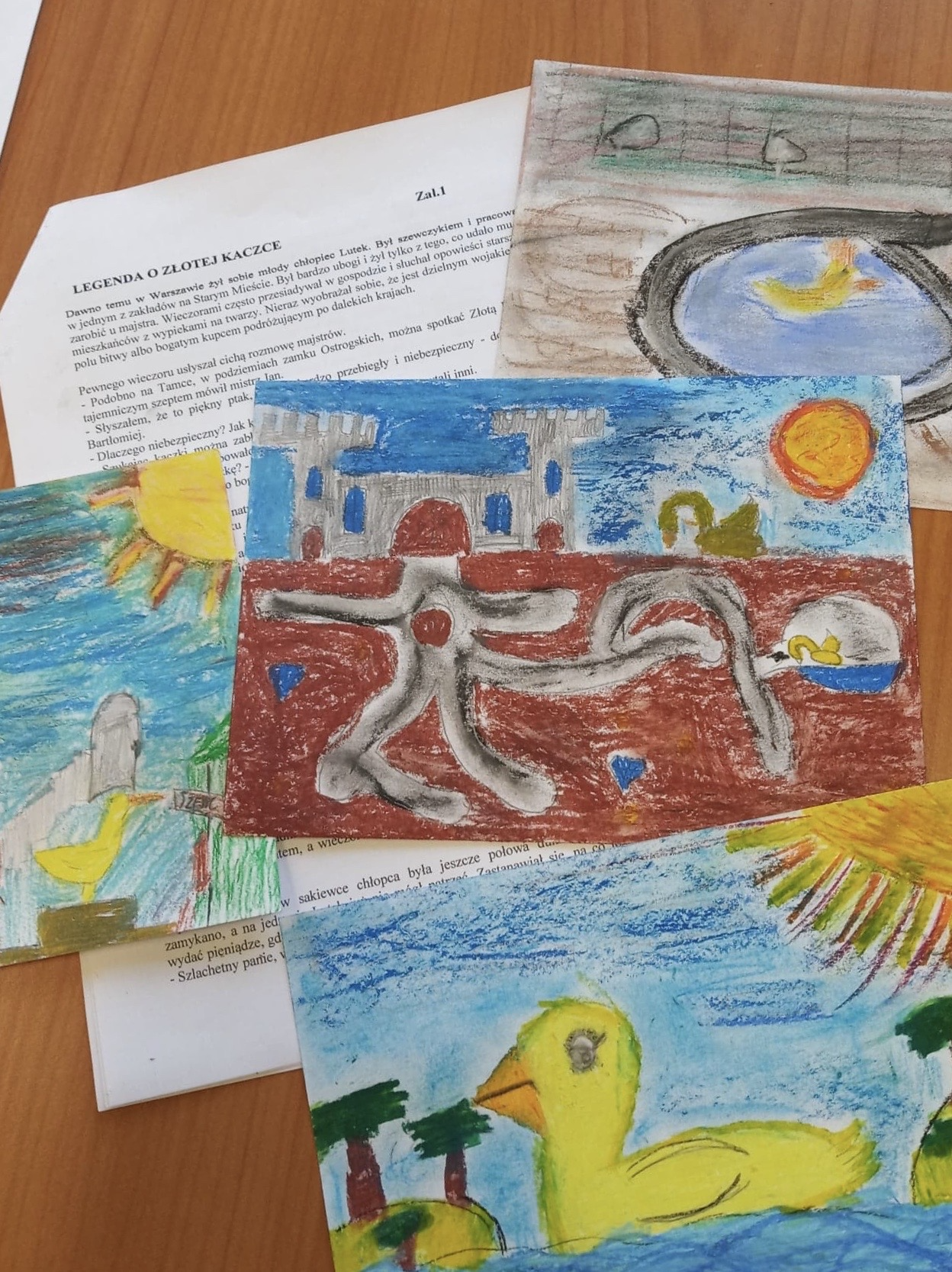 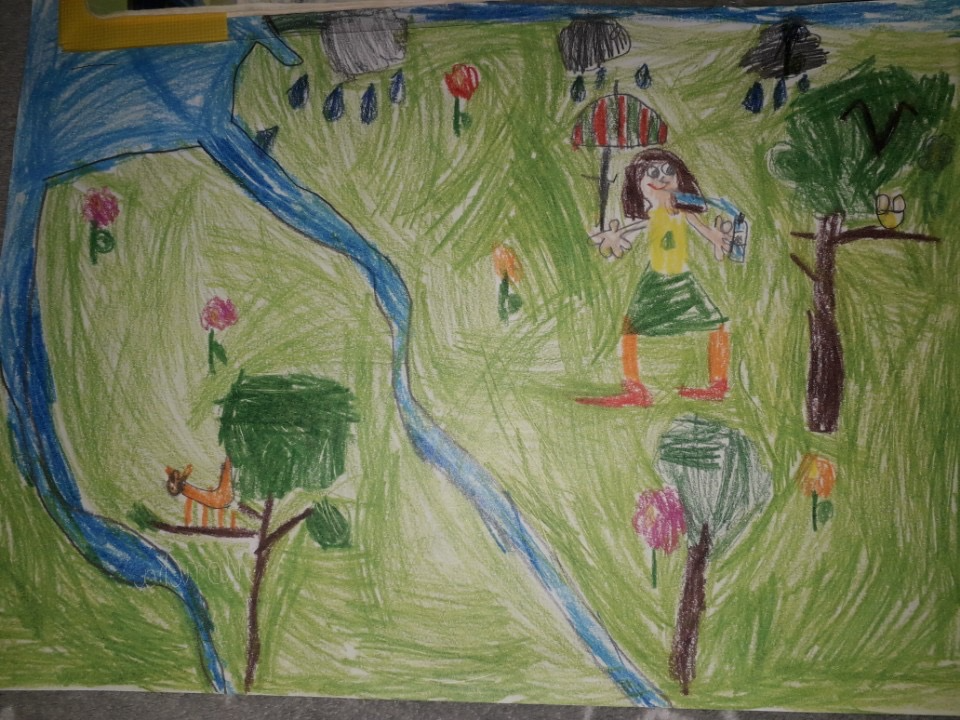 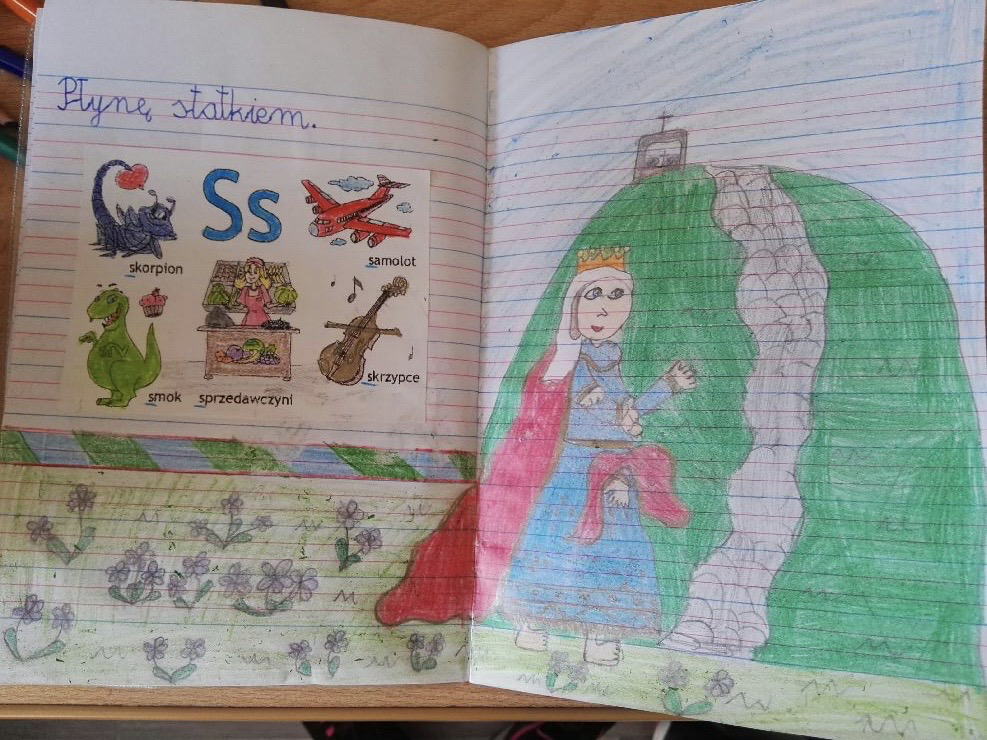 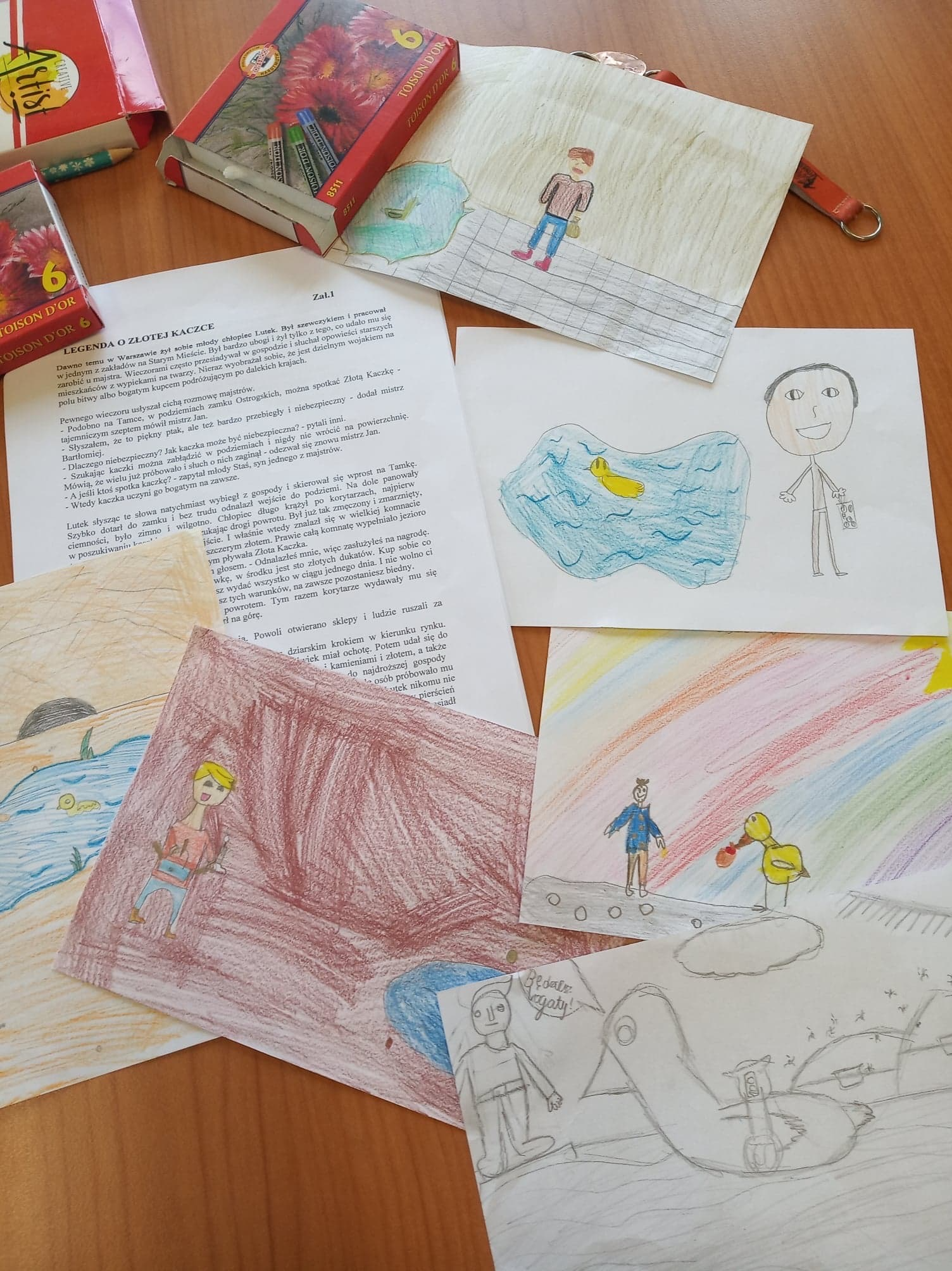 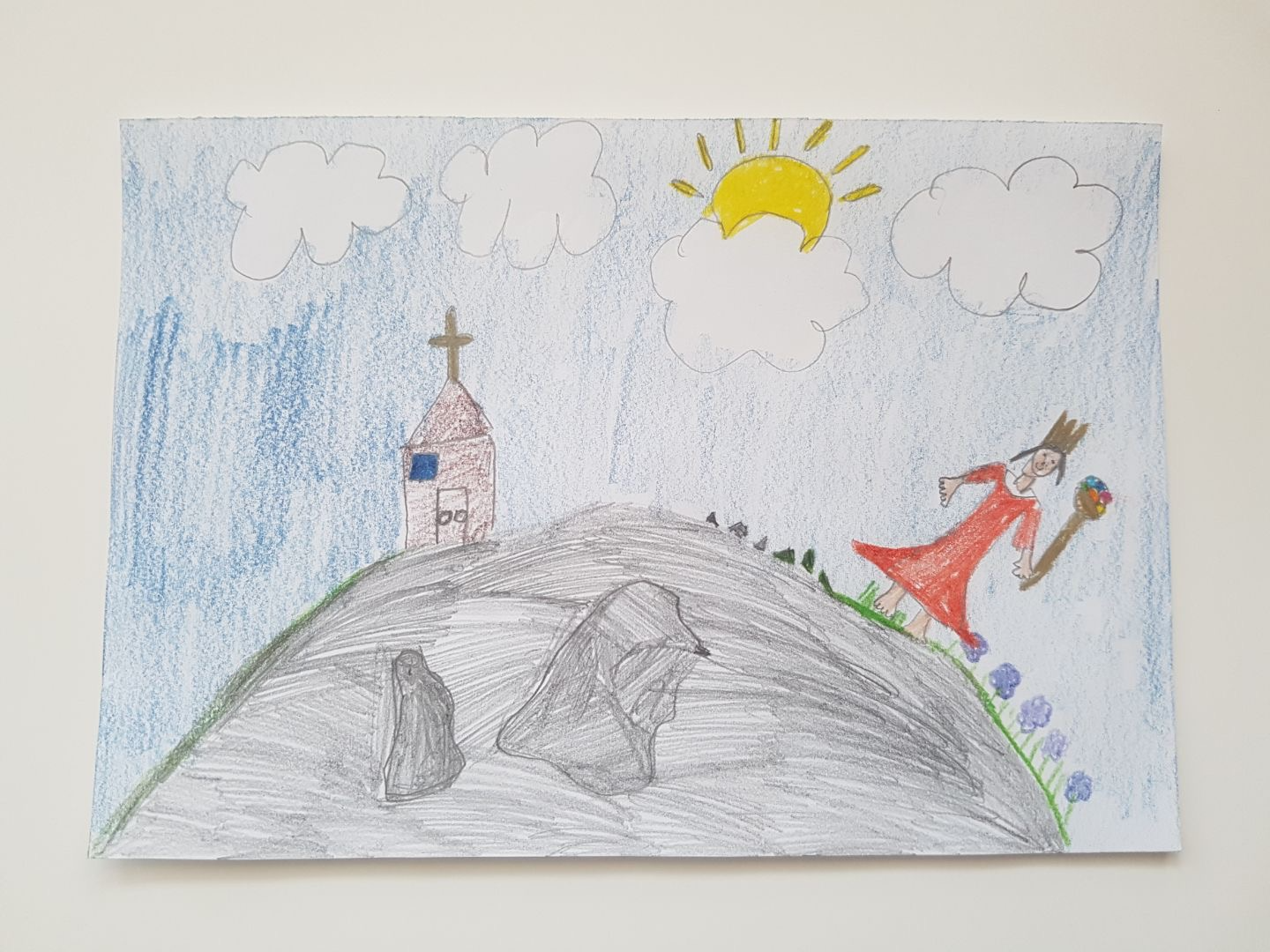 Zadanie dodatkowe nr 1Teledysk do utworu „Czytanie książek…”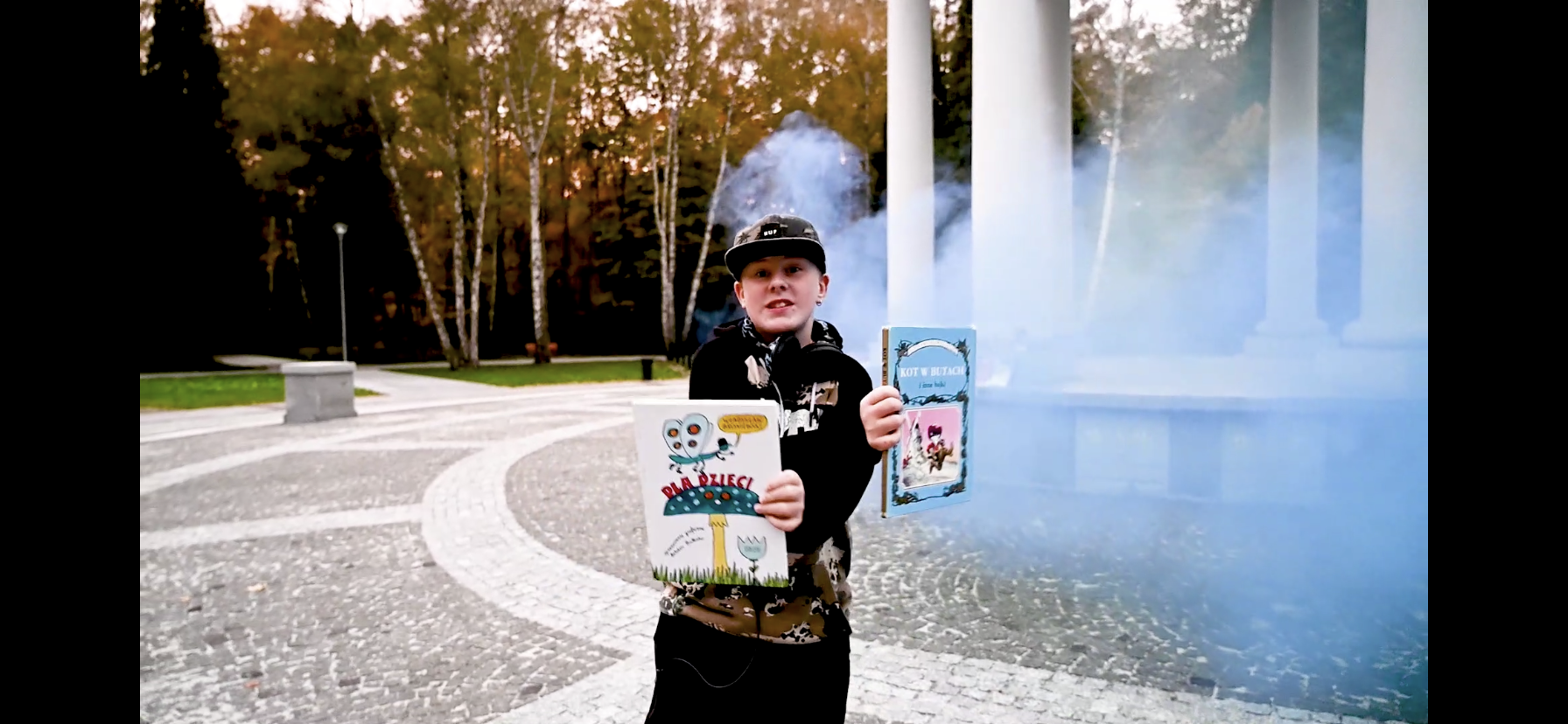 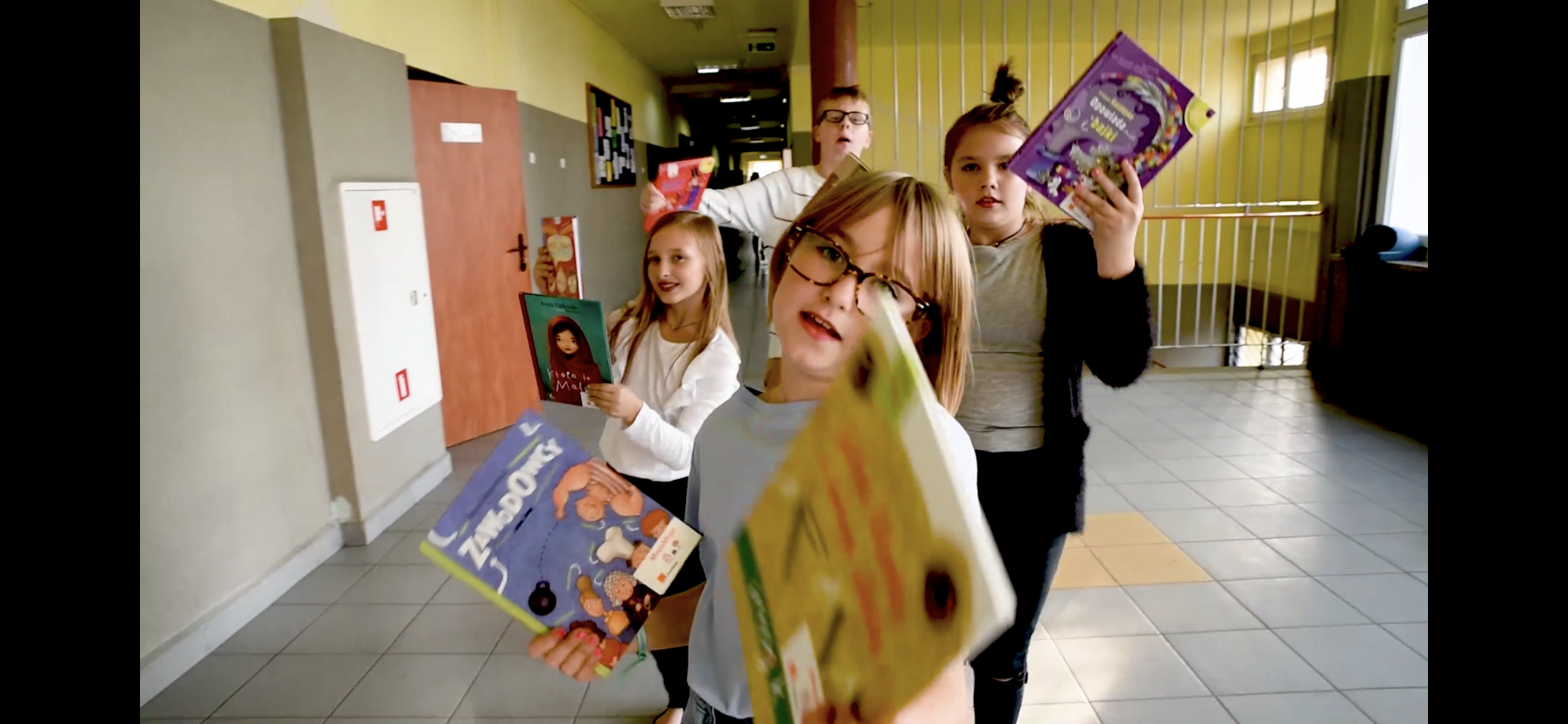 Zadanie dodatkowe nr 2Mistrz Pięknego Czytania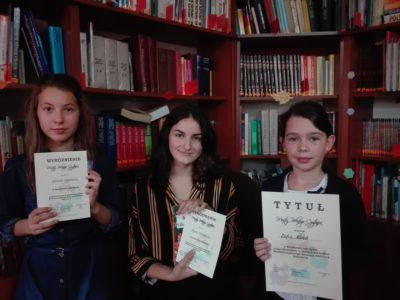 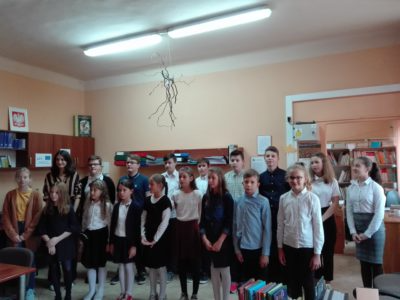 